X. ročník minigolfového turnaje„POD BÍLOU VĚŽÍ“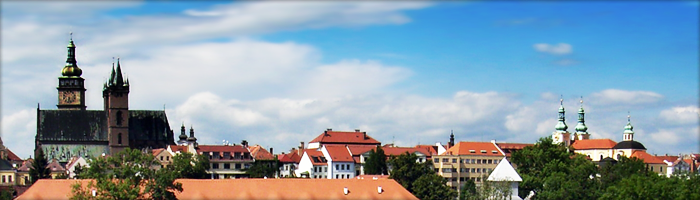 Propozice turnajeTurnaj se bude konat s podporou města Hradec Králové,Královéhradeckého Kraje a za pomoci mediálních partnerů: Hradecký Deník a Český rozhlas.Pořadatel:  		MGC Hradečtí Orli, z.s.Termín:    		8. 5. 2019Místo:			Minigolfové hřiště v areálu ZŠ Sever, Slezské Předměstí, Hradec Králové 3Zahájení turnaje v 9 hod.Slavnostní ukončení do 45 min. po ukončení turnaje.Vedení turnaje:   	Ing. Petr Vlček – ředitel turnaje	Mgr. Miroslav Steklý – organizační vedoucí	Hlavní rozhodčí – bude nominován před zahájením turnajeÚčast:      		Kategorie jednotlivců: muži, ženy, senioři, junioři a žáci.Úhrada nákladů: 	Hráči startují na vlastní náklady nebo náklady vysílajících klubů.Přihlášky: 		Odevzdané vyplněné hrací protokoly nejpozději 1 hod před začátkem turnajeStartovné:    		400,- Kč – muži, ženy, senioři		250,- Kč – junioři a žáciRozlosování: 		Ihned po ukončení registraceUbytování:  		Účastníci si zajišťují ubytování sami na vlastní náklady nebo na náklady klubů.		Seznam ubytovacích kapacit můžete najít na http://www.google.cz/ubytování     		Hradec Králové a okolí.Parkování: 		Omezené v areálu školy zdarma.Technická ustanoveníPravidla:	Hraje se podle pravidel ČMGS na 18-ti eternitových dráhách, které odpovídají normě WMF.Schéma soutěže:	Každý hráč odehraje 4 okruhy, v případě nepříznivého počasí lze počet okruhů krátit.Určení pořadí:		Vítězem se stává hráč s nejmenším počtem úderů.CENY: 		Absolutní kategorie		1.místo – Putovní pohár primátora města HK + 1000,- Kč, pohár, diplom		2.místo – 500,- Kč, pohár, diplom		3.místo – 400,- Kč, pohár, diplom		4.místo – 400,- Kč, upomínkové předměty		5.místo – 400,- Kč, upomínkové předmětyJednotlivé věkové kategorie budou oceněny na 1. až 3. místě poháry a věcnými cenami.Každý účastník obdrží poukázku na grilovanou uzeninu a nápoj, v ceně startovnéhoObčerstvení: 		Pro účastníky turnaje bude zajištěno v areálu hřiště.		Na úterní večer7.5. bude připravena „Grillparty“ (grilované speciality a další).Trénink: 		Bezplatný trénink v době 15 – 19 hod ve všední dny, 14 – 19 hod víkend.Různé: 	Pořadatelési vyhrazují právo upravit tento rozpis v rámci hladkého průběhu turnaje.                                                                                          Ing. Petr Vlčekředitel turnaje